"Sharing risk: General Average, 6th-21st Centuries"Genoa, Archivio di Stato, 16-18 May 2019The conference is dedicated to the analysis of the historical evolution of General and Particular Averages. These are mechanism for the redistribution of costs in maritime trade which are still used today to proportionally redistribute amongst all interested parties (ship owner, freighter and cargo owners) the expenses which can befall ships and cargoes from the time of lading until their unloading (due to accidents, jettison, capture and unexpected expenses). Within the project Average-Transaction Costs and Risk Management during the First Globalization (Sixteenth-Eighteenth Centuries) - (ERC Consolidator Grant n. 724544), the conference will present its preliminary results for the medieval and early modern developments in Europe and the Islamic world. 16 May 2019 15.30 Coffee Welcome16.00 Official Welcome 16.20 Guido Laura Giuseppe Felloni, The intellectual heritage of a scholar and mentor16.45 Maria Fusaro (Exeter) Average-Transaction Costs and Risk Management during the 	First Globalization (Sixteenth-Eighteenth Centuries)17.30 Ron Harris (Tel Aviv) General Average and All the Rest: The Law and Economics of 	Early Modern Maritime Risk Mitigation18.30 Guided Tour to the Exhibition "Condividere il rischio: La documentazione delle avarie marittime a Genova (sec. XVII-XVIII)"17 May 20199.00-10.30 Sharing Risk Giovanni Ceccarelli (Parma), Risky narratives: framing general average into risk-	management strategiesAna Maria Rivera Medina (UNED), The mutualization of maritime risk in the Hispanic world 	(1400-1550)Marta García Garralón (Exeter-Centro Asociado UNED Madrid), General Average and the 	Hispanic Monarchy in the Early Modern Age (1500-1800)10.30-11.00 Coffee Break11.00-12.30 Sharing Legal Spaces and Institutions Gijs Dreijer (Exeter-VUB), Voluntary normativity? The legal development of General Average 	in the Southern Low Countries (15th-16th centuries)Andrea Addobbati (Pisa), Principles and Rules on General Average: Notes on Legislation and 	Case-law between Middle and Modern Ages.Jake Dyble (Exeter-Pisa), Foreign Shipping and the Tuscan Authorities (1640-1795)12.30-14.00 Lunch Break14.00-15.30 Genoa Antonio Iodice (Exeter-Genoa), General Average in Genoa: Rules and PracticesLuisa Piccinno (Genoa), The economic structure of maritime trade calling at the port of 	Genoa through the analysis of GA data (XVII-XVIII centuries)Andrea Zanini (Genoa), Financing and risk sharing in Genoa’s maritime trade: strategies and 	practices (18th century)15.30-16.00 Coffee Break16.00-17.30 Byzantium and Islam Daphne Penna (Groningen), General Average in ByzantiumHassan Khalilieh (Haifa), Islamic Laws of General AverageNicholas Foster (SOAS, London), Transformation and Takāful: Creating Islamic InsuranceGeneral Discussion (17.30-18.30) 18 May 2019 9.00-10.30 Mature systems Maria Fusaro (Exeter), Risk and Profit: Shipping and Trading in the Republic of Venice (12th-	17th C.)Walter Panciera (Padova), Adriatic Sea-protests in the 18th Century: Sources and Early 	Results Lewis Wade (Exeter), ‘In the time of the Ordonnance’: Maritime Averages, Insurance and the 	State in Post-Colbertian France, 1686-c. 1700 10.30-11.00 Coffee Break11.00-12.30 Calculations and Finance Sabine Go (VUA), Accounting for Maritime MisfortunesNadia Matringe (LSE) What calculating means: Negotiating numbers and managing social 	relations in early modern tradeSimon Schaffer (Cambridge) Newtonian calculations12.30-13.30 Round Table on the present and future of GA moderated by Adrian Leonard: Maria Fusaro, Nick Foster, Jolien Kruit, Francesco Siccardi, Jonathan Spencer13.30-14.30 Lunch and Closure of the ConferenceLocal Secretary:orietta.bertonasco@unige.itTel. +39 0102095221With the Endorsement of: 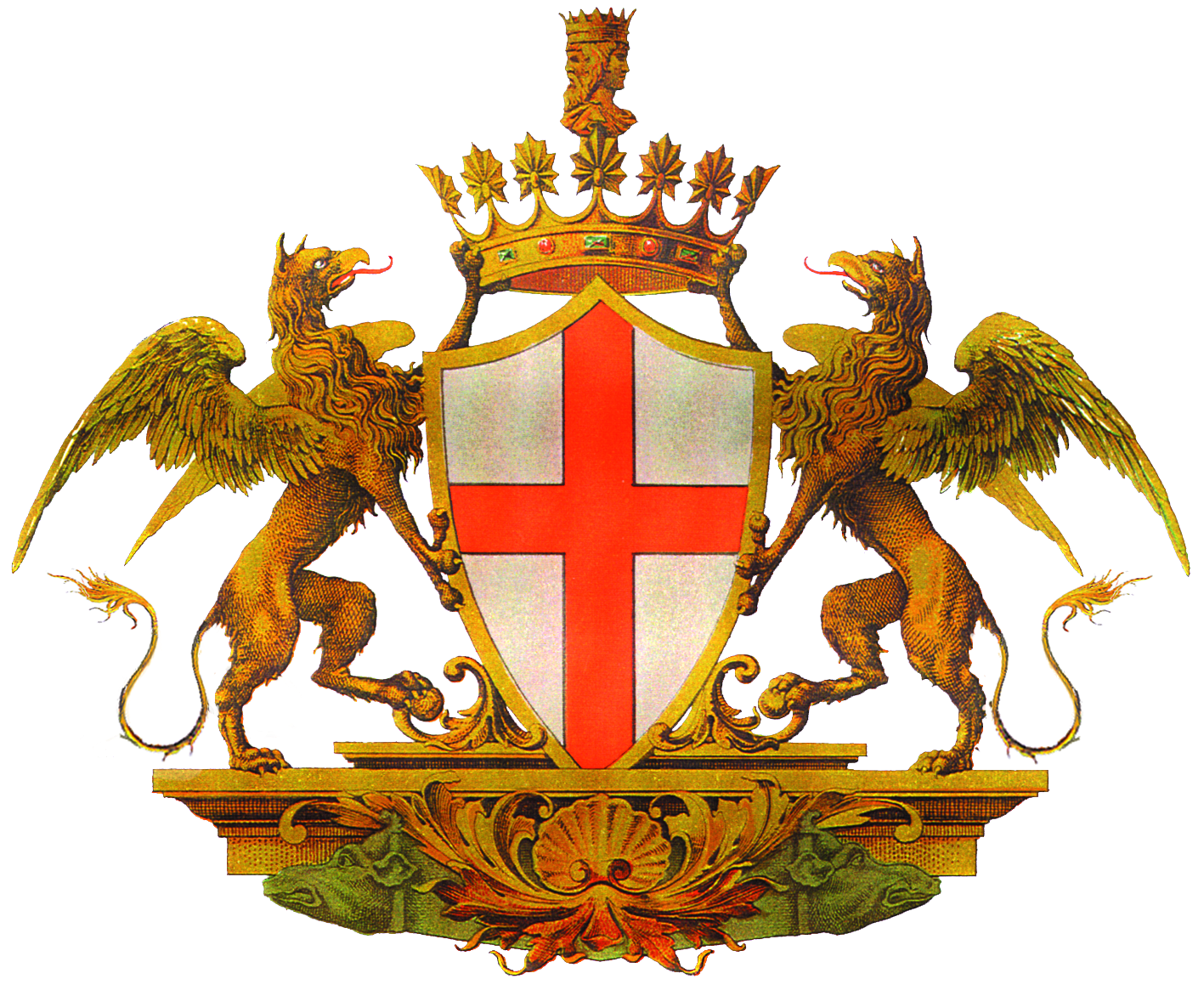 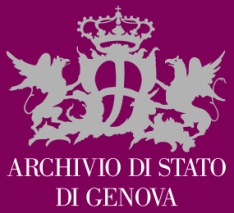 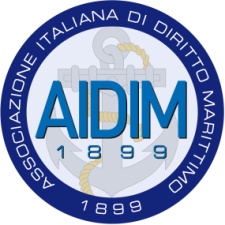 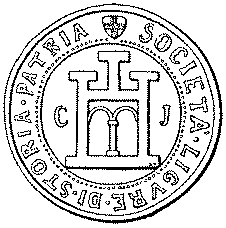 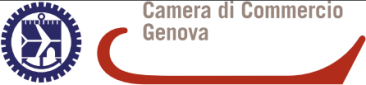 With the Support of: 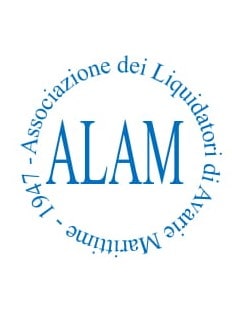 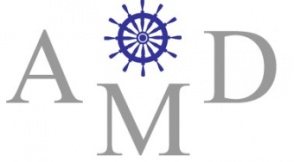 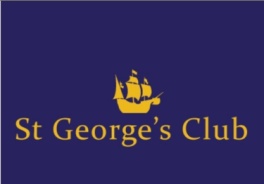 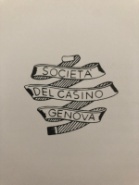 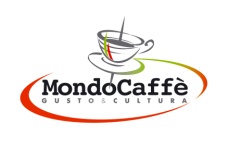 